POND HOCKEY EQUIPMENT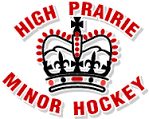 CHECKLIST______ Skates______ Stick______ Tape______ Helmet with Mask______ Neck Guard______ Shoulder Pads/Chest Protector______ Elbow Pads______ Gloves______ Hockey Pants______ Shin Guards______ Hockey Jock/Jill______ Equipment Bag______ Practice Jersey______ Practice Socks______ Long John Underwear (Optional)______ Mouth Guard (Optional)